Publicado en Barcelona el 30/05/2017 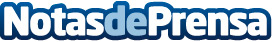 Motivos por lo que pedir una indemnización ante un despido improcedenteEs muy duro el momento de un despido pero se tiene que prestar la máxima atención posible en esos momentos para asegurarse de que no se está cometiendo ninguna irregularidad que posteriormente podría ser reclamada con la ayuda de profesionales, ni de forma ni contenido con el despidoDatos de contacto:Jordi Pageslabortrafic.com934 514 050Nota de prensa publicada en: https://www.notasdeprensa.es/motivos-por-lo-que-pedir-una-indemnizacion_1 Categorias: Derecho Cataluña http://www.notasdeprensa.es